Приложение к постановлению администрациигорода НовочебоксарскаЧувашской Республикиот 14.09.2016 № 1689Состав  проекта планировки  и проекта межевания территории линейного объекта: канализационная сеть от ул. Восточная до ул. Коммунальная города Новочебоксарска             Чувашской РеспубликиПроект планировки и проект межевания территории.Основная часть (материалы по обоснованию).Том 1. Положение о размещении линейного объекта местного значения. Пояснительная записка.Том 2. Графические материалы.Проект планировки территории.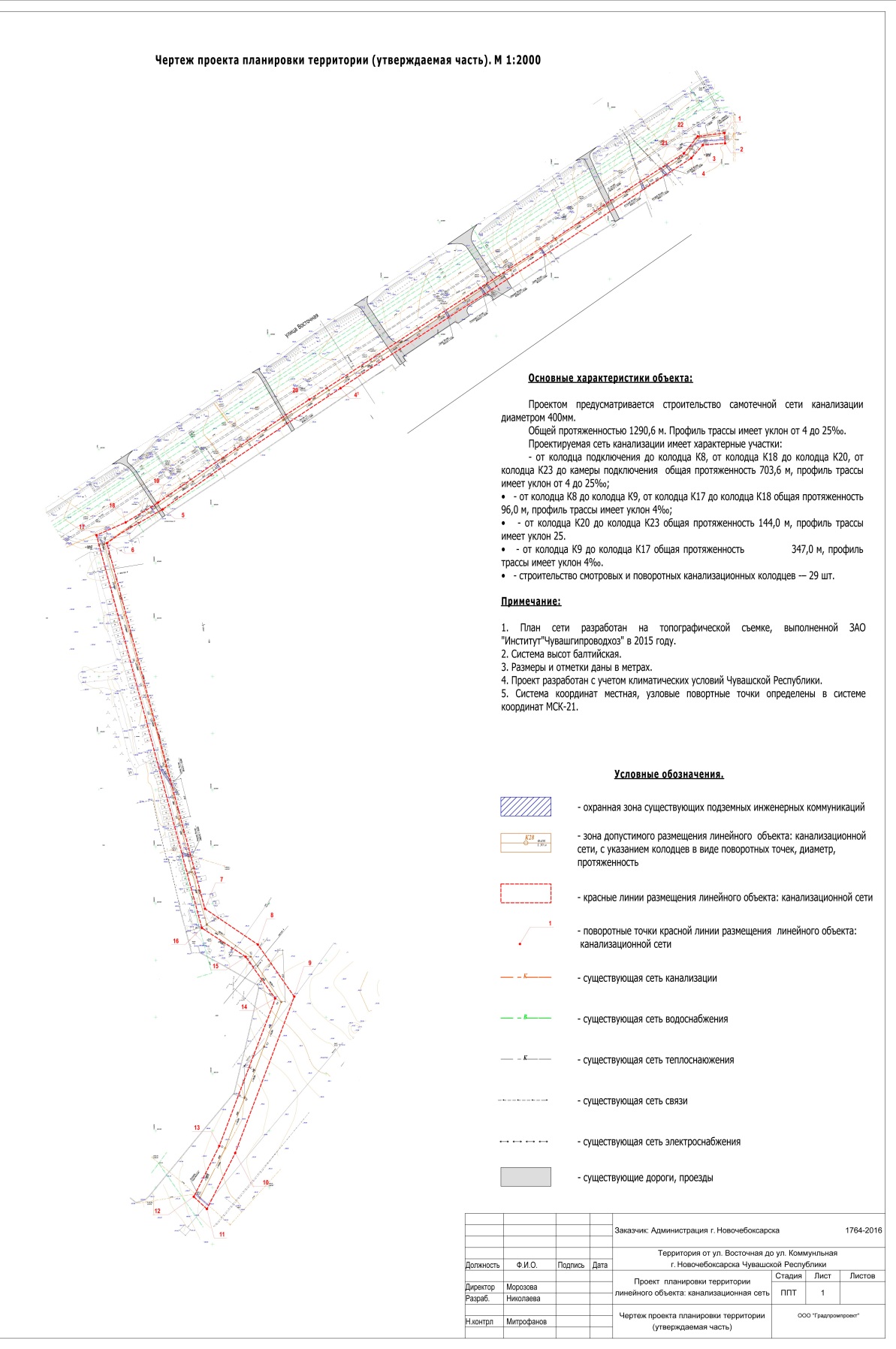 Проект межевания территории 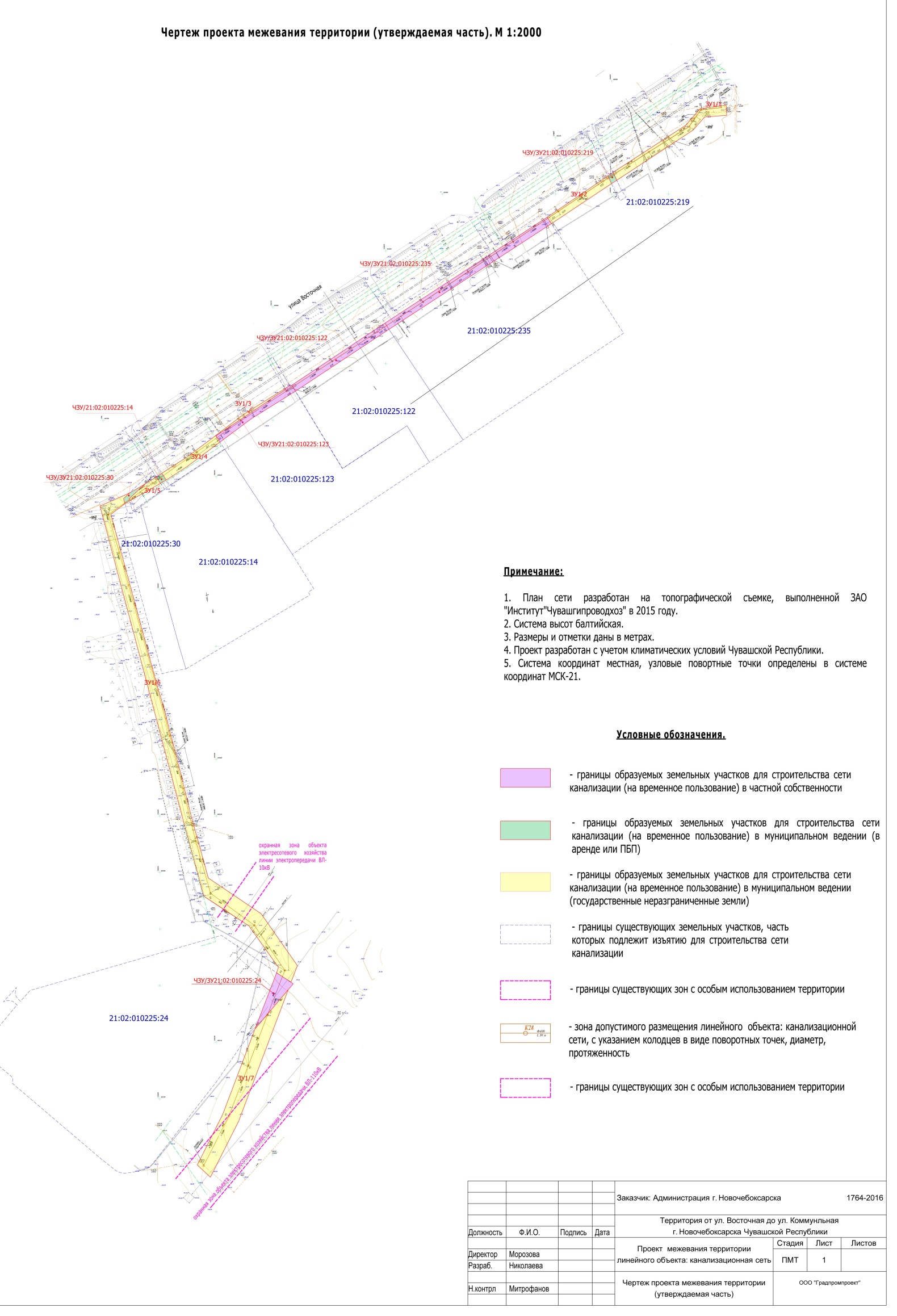 С полным проектом планировки  и проектом межевания территории линейного объекта: канализационная сеть от ул. Восточная до ул. Коммунальная города Новочебоксарска ЧР можно ознакомиться на официальном сайте города Новочебоксарска www.nowch.cap.ru